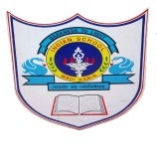 INDIAN SCHOOL AL WADI AL KABIRDEPARTMENT OF COMPUTER SCIENCEACADEMIC YEAR: 2016-2017: CLASS : VIISUBJECT: COMPUTER SCIENCE       ANNUAL SYLLABUS PLANMonthNo. of working days/periodsWeekWeekNo. of periodsTopicQ.B./work sheetActivitiesMonthNo. of working days/periodsFromToNo. of periodsTopicQ.B./work sheetActivitiesApril 20162 Days6th April 20167th April 20161ELEMENTS OF HTML Academic Year BeginsApril 20165 Days10th April 201614th April 20162INTRODUCTION TO HTML: STEPS TO CREATE A WEB PAGE , WEB BROWSER WORKSHEETApril 20165 Days17th April 201621st April 20162TAGS- CONTAINER ELEMENTS,EMPTY ELEMENTS, BASIC STRUCTURE OF HTML.MAY 7thSoftwareDevelopmentCompetition5 Days24th April 201628th April 20162HEADING TAGS, <P>,<BR>MAY 7thSoftwareDevelopmentCompetitionMay 20164 Days1st May 20165th May 20161FORMATTING TAGS : <B>,<I>,<U>MAY 7thSoftwareDevelopmentCompetitionMay 20165 Days8th May 201612th May 20162<STRIKE>,<SUB><SUP>May 20165 Days15th May 201619th May 20162SOLVING THE WORKSHEETWORKSHEETMay 20165 Days22nd May 201626th May 20161SOLVING THE WORKSHEETWORKSHEET3 Days29th May 201631st May 20161FA-I PRACTICAL EXAMJune 20164 Days1st June 20166th June 20162FA-I PRACTICAL EXAM